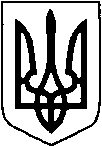 МАР’ЯНІВСЬКА  СЕЛИЩНА РАДАЛУЦЬКОГО РАЙОНУ ВОЛИНСЬКОЇ ОБЛАСТІВИКОНАВЧИЙ КОМІТЕТРІШЕННЯ    27 липня  2023 року № 02                                                                    ПРОЄКТ                                                        смт Мар’янівка                                                                                         Про підсумки роботи із зверненнямигромадян за перше півріччя 2023 року        Відповідно до підпункту 1 пункту «б» частини першої статті 38, пункту 2 частини другої статті 52 Закону України «Про місцеве самоврядування в Україні», керуючись Законом України «Про звернення громадян» на виконання Указу Президента України від 07 лютого 2008 року № 109/2008 «Про першочергові заходи щодо забезпечення реалізації та гарантування конституційного права на звернення до органів державної влади та органів місцевого самоврядування», заслухавши інформацію про роботу зі зверненнями громадян в Мар’янівській селищній раді за перше півріччя 2023 року, виконавчий комітет селищної радиВИРІШИВ:       1. Інформацію про роботу із зверненнями громадян в Мар’янівській селищній раді за перше півріччя 2023 року взяти до відома (додається).       2. Секретарю селищної ради Ользі Васюренко, начальникам відділів селищної ради, старостам старостинських округів селищної ради:        1) забезпечити неухильне виконання Указу Президента України від 07.02.2008 року №109/2008 щодо забезпечення реалізації громадянами конституційного права на звернення громадян, Закону України «Про звернення громадян»;        2) не допускати порушень термінів розгляду звернень громадян щодо вирішення піднятих питань по суті та їх обов’язкового виконання;       3) регулярно проводити особистий прийом громадян, дотримуватись затверджених графіків особистого прийому;       4) узяти під особистий контроль розгляд звернень та забезпечення проведення першочергового особистого прийому учасників ООС, членів їх сімей, сімей військовослужбовців ЗСУ та пільгової категорії громадян, приділяти особливу увагу вирішенню проблем, з якими вони звертаються.       3. Контроль за виконанням цього рішення залишаю за собою.Селищний голова                                                                        Олег БАСАЛИКЛюдмила Яцько     